Mrs. Perrett and Mrs. Holmes’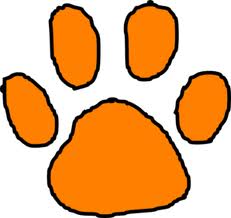 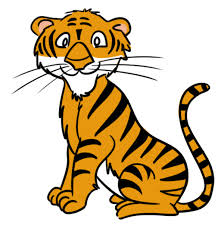 Weekly Report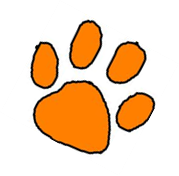 October 26-30, 2020Reading:  Our focus this week will be author’s purpose, context clues, and text features.Vocabulary:shimmer – shine with a soft, twinkling lightvanish – disappearexpand – grow biggerstream – steady flow or movement of somethingLanguage:We will focus on collective nouns.Science:  Earth Science: Sun, Moon, and StarsMath: We will continue working with bar and picture graphs.We will continue working with shapes and attributes (triangles, quadrilaterals, pentagons, hexagons, and cubes).Assessments: (Friday)Spelling TestMath Test on graphs and shapesFact FluencyReading Comprehension Test 1Wish ListSmall items for treasure chestRed Ribbon Week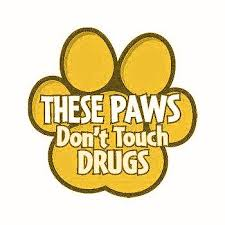 Say “BOO” to Drugs!October 26-30Monday: Put a cap on drugs! Wear your favorite hat and deck yourself out in red clothing to kick off Red Ribbon Week!Tuesday: Sock it to drugs! Crazy Sock DayWednesday: We are hunting for drug-free kids! Wear your hunting clothes to school!Thursday: Follow your dreams and steer clear of drugs! Pajama DayFriday: Say “BOO” to drugs! Dress as your favorite book character!